As you may know, as an exhibitor participating in a show, you must have adequate Liability Insurance with a minimum $2,000,000 limit to protect the Exhibitors, the attending public, the show organizer and yourself.  Our insurance policy does not extend coverage to any exhibits and requires you to submit a Certificate of Insurance upon receipt of the exhibitor’s manual.
There are (2) ways to arrange the required Insurance:
OPTION #1: SINGLE EVENT INSURANCE
Purchase insurance from the official supplier PAL Insurance or ExhibitorInsurance.com.  Annex Business Media has appointed PAL Insurance and ExhibitorInsurance.com as the recommended Insurance contractor for exhibitors. Visit www.plantexpo.ca  and click on Exhibitor Manual, Suppliers / Forms Tab for more information. OPTION #2: YOUR OWN INSURANCE 
Contact your own insurance company to request a certificate of insurance.  Please note that the proper dates and additional insured should be listed.  
Certificate must include the following:
Certificate Holder / Show Producer: Annex Business Media, 80 Valleybrook Dr, Toronto, ON  M3B 2S9Name of the Show: PLANT Expo Show Venue: Bingemans, 425 Bingemans Centre Drive, Kitchener ON N2B 3X7Date of the Show: October 10 & 11, 2017 (must include move in and out dates)Show Producer & Show Venue to be listed as additional insured: Annex Business Media, 80 Valleybrook Dr, Toronto, ON  M3B 2S9 & Bingemans, 425 Bingemans Centre Drive, Kitchener ON N2B 3X7Comprehensive General Liability of $2,000,000Bodily Injury and Property Damage Liability subject to a maximum $1,000 deductibleProducts and Completed Operations Liability	Contingent Employers LiabilityBroad Form Property DamageCross Liability ClauseSeverability of Interest ClausePlease forward a copy of your completed certificate by September 27, 2017:Email to tpatterson@annexbizmedia.com or fax 416-510-5133
If you have any questions, please contact Tara Patterson at tpatterson@annexbizmedia.com or call 416-510-6833.Your understanding and compliance with this requirement, is greatly appreciated and we thank you for your effort in ensuring the well-being of everyone. Have a prosperous and safe show.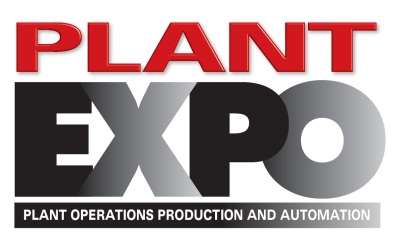 PLANT Expo 
Information Sheetwww.plantexpo.ca 